HEALTH WEEK – YEAR ONE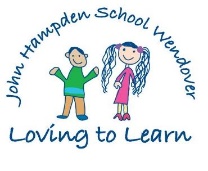 Monday 15th OctoberWe will use ‘Purple Mash’ on the computers to complete activities linked to Health Week.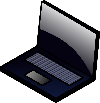 We will work with A-Life to complete some Healthy Eating activities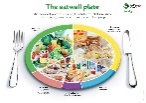 5 minute daily run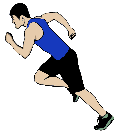 At other times during the week, also linked to Health Week, we will complete:Relaxation techniquesCircle TimesP4C sessionsTarget settingMindfulness activitiesHealthy Eating activitiesProblem solving activitiesTuesday 16th OctoberWe can complete an early morning fitness session with our parents led by Jodie Digby(8.30a.m)We will complete a Healthy Lifestyles session with a Premier Sport Coach.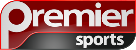 We will have a tennis talk from James Morgan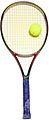 At other times during the week, also linked to Health Week, we will complete:Relaxation techniquesCircle TimesP4C sessionsTarget settingMindfulness activitiesHealthy Eating activitiesProblem solving activitiesWednesday 17th OctoberWe will complete a yoga session with Mrs Grimsdell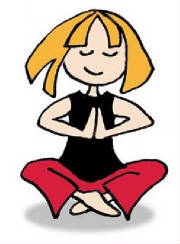 5 minute daily runWe will have a talk from a paramedic about staying healthy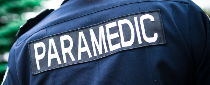 At other times during the week, also linked to Health Week, we will complete:Relaxation techniquesCircle TimesP4C sessionsTarget settingMindfulness activitiesHealthy Eating activitiesProblem solving activitiesThursday 18th OctoberWe will have a ‘WOW Fitness, walk, scoot or park and stride to School’ Assembly with time for questions.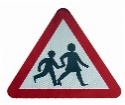 5 minute daily runAt other times during the week, also linked to Health Week, we will complete:Relaxation techniquesCircle TimesP4C sessionsTarget settingMindfulness activitiesHealthy Eating activitiesProblem solving activitiesFriday 19th OctoberWe will make a  ‘Face on a Plate’ with Mrs Spencer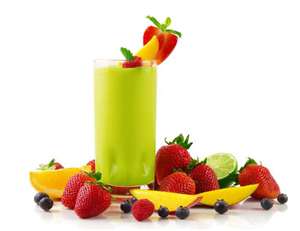 We will learn about Dental Health with Mrs Brooman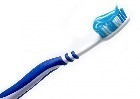 We will meet Doctor Evans who will teach us how to keep well.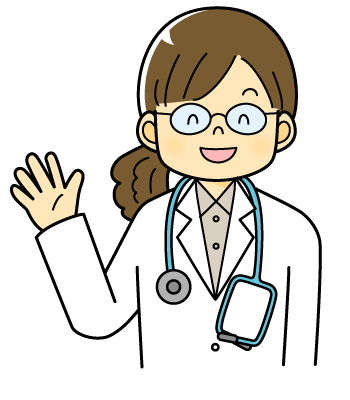 At other times during the week, also linked to Health Week, we will complete:Relaxation techniquesCircle TimesP4C sessionsTarget settingMindfulness activitiesHealthy Eating activitiesProblem solving activities